บัณฑิตศึกษา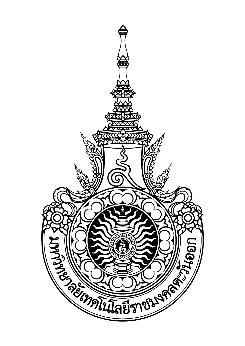 มหาวิทยาลัยเทคโนโลยีราชมงคลตะวันออกคำร้องขอเปลี่ยนแปลงแผนการเรียนชื่อ (นาย / นาง / นางสาว)………………………………….………………นามสกุล…………………………….……..….…………นักศึกษาปริญญา	    เอก	 แบบ 1.1		 แบบ 1.2	 แบบ 2.1	แบบ 2.2     โท	 แผน ก แบบ ก1 	 แผน ก แบบ ก2 		 แผน ข                           		 ภาคปกติ	 ภาคนอกเวลาราชการรหัสประจำตัว………...……….…………….…....สาขาวิชา......…………..……………...……..………..(รหัสสาขา…………..….)เข้าศึกษาตั้งแต่ภาคการศึกษาที่..........ปีการศึกษา..…….......เบอร์โทรศัพท์ที่สามารถติดต่อได้…………………………มีความประสงค์ ขอเปลี่ยนแปลงแผนการเรียน ดังนี้..…………………………………………………………………………………………………………………………………………………………..…………………………………………………………………………………………………………………………………………………………..…………………………………………………………………………………………………………………………………………………………..…………………………………………………………………………………………………………………………………………………………..…………………………………………………………………………………………………………………………………………………………..…………………………………………………………………………………………………………………………………………………………..…………………………………………………………………………………………………………………………………………………………..…………………………………………………………………………………………………………………………………………………………..…………………………………………………………………………………………………………………………………………………………จึงเรียนมาเพื่อโปรดพิจารณาลายมือชื่อนักศึกษา …………………………….....….….………  ..……....……/……..….……/……......….ความเห็นอาจารย์ที่ปรึกษาหลัก                 ความเห็น                 ลงนาม                                           วันที่/เดือน/ปี…………………………………………. ……………………..…… อาจารย์ที่ปรึกษาหลัก	…….../………/…….ประธานคณะกรรมการบริหารหลักสูตร 					คณบดีลงนาม …………………………………… 				ลงนาม …………………………………(…………………………………) 				(………………………………)………/……………/……….. 					………/……………/………..สำหรับเจ้าหน้าที่……………………………………………………………………………….……………………………………………………………….………………………….…………………………………………………………………………………….……………………………………………………หมายเหตุ: นักศึกษากรุณาแนบสำเนาแผนการเรียนเดิมซึ่งผ่านการอนุมัติแล้ว 1 ฉบับ ประกอบการขออนุมัติเปลี่ยนแปลงแผนการเรียน